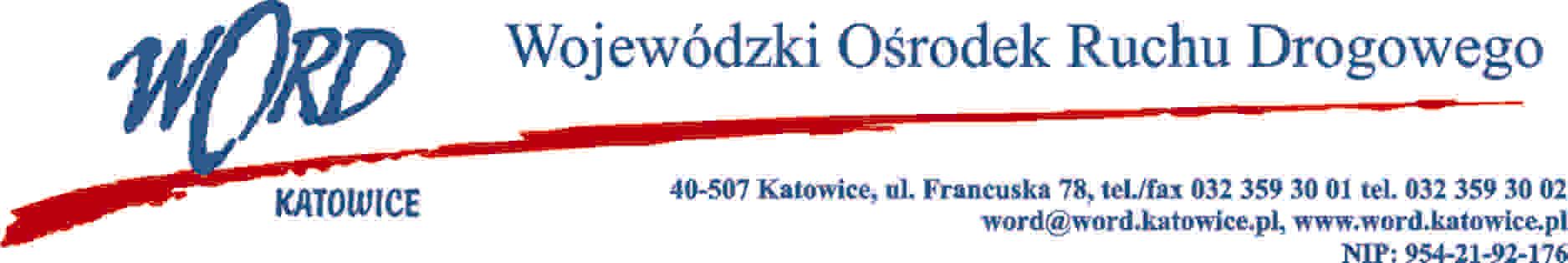 Katowice, 21.04.2022 r.AT-ZP.261.261.6.2022.ŁŻZamawiający udziela wyjaśnień treści Specyfikacji Warunków Zamówienia dot. postępowania prowadzonego zgodnie z regulaminem zamówień pn.: „Przygotowanie oraz emisję 4 odcinków cyklu programu edukacyjnego dotyczącego przebiegu kursu i egzaminu na prawo jazdy kategorii A i B”.W nawiązaniu do zapytań Wykonawców zainteresowanych przedmiotowym postępowaniem, Zamawiający informuje, że wymagania Zamawiającego opisano w zapytaniu ofertowym z dnia 19.04.2022 r., natomiast scenariusze poszczególnych filmów muszą być zgodne z obowiązującym Rozporządzeniem Ministra Infrastruktury z dnia 28 czerwca 2019 r. w sprawie egzaminowania osób ubiegających się o uprawnienia do kierowania pojazdami, szkolenia, egzaminowania i  uzyskiwania uprawnień przez egzaminatorów oraz wzorów dokumentów stosowanych w tych sprawach (Dz.U. z 2019 r., poz. 1206).Zamawiający nie dopuszcza emisji filmów w telewizji internetowej.Dyrektor WORD KatowiceJanusz Freitag